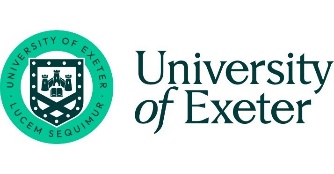 PROCEDURE FOR EXETER MODEL INDUCTION AND ONGOING MENTOR TRAININGPuRpose:To ensure that all procedures relating to partner Induction and ongoing development and consultation for each programme are completed according to the requirements of the University of Exeter’s Teaching Quality Assurance Manual (TQA Manual) Student Placements: Code of Good Practice (http://admin.exeter.ac.uk/academic/tls/tqa/Part%205/5KStudent%20Placements.pdf )AIMS:	To ensure that all staff in the ITE Partnership Office (ITEPO) are aware of their roles and responsibilitiesTo ensure all university staff are aware of their roles and responsibilitiesTo ensure all appropriate staff in partner schools have attended the appropriate training sessionsTo organise the training sessions as detailed under Responsibilities and Procedures in the appropriate areasTo ensure all documentation is available for each sessionTo monitor engagement by mentors Responsibilities and ProceduresPartnership Director and Partnership Relationship Managers	To plan the annual pattern for Exeter Model Induction and Training, Development and Consultation / Community of Practice, in consultation with academic staff.To publish details of Exeter Model Induction and Training, Development and Consultation / Community of Practice to partnership schools.To plan the agenda for the ITEC meetingsTo plan and prepare the materials for Exeter Model Induction in consultation with academic staff.To ensure all training materials are available in the Mentor Zone section of the Partnership with Schools website.To contribute to the agendas for Training, Development and Consultation/Community of Practice meetings in consultation with academic staff where appropriate (using data analysed from the Mentor Self-evaluation-tool to plan mentoring skills content.To ensure that all sessions are fully staffed and to ensure that appropriate university staff are approached and confirmed for their involvement in any sessions as necessaryTo ensure appropriate university personnel are informed of the proceduresTo consult ITE Management (ITEM) where necessary regarding any changes in policyTo ensure that appropriate planning meetings are organised with appropriate university staff running Exeter Model Induction, UVT training, and Training, Development and Consultation/Community of Practice sessionsTo ensure appropriate administrative support is provided for Exeter Model Induction and Training, Development and Consultation/Community of PracticePartnership Administrators:To organise and oversee procedures for administration of Exeter Model Induction, UVT training, and Training, Development and Consultation/Community of Practice and ensure that all procedures are completed appropriatelyTo ensure that assistance is requested from university staff for Exeter Model Induction where necessaryTo ensure that appropriate planning meetings are organised with appropriate university staff running Induction and Training, UVT training, and Development and Consultation/Community of Practice sessions as/if necessaryTo ensure that the database is used to record placement Mentor details and UVTs, and to invite Mentors and UVTs to appropriate training sessionsTo keep Partnership Relations Managers informed of any problems encountered or where trainees have been placed in schools but appropriate personnel have not been trainedTo advertise all training to schools through the half termly email and in the Mentor ZoneTo distribute and collate evaluations for any training sessions, providing data to Partnership Relations ManagersTo inform Partnership Relations Managers of any feedback received regarding the Induction and Training, UVT training, and Development and Consultation/Community of Practice sessionsTo ensure that appropriate follow-up action is taken where ITE Coordinators/Lead Mentors/Reflective Mentors have been unable to attend Induction or Development and Consultation/Community of Practice sessionTo monitor changes that take place during the year to schools’ ITE Coordinators and ensure that appropriate training has been undertaken, in discussion with Partnership Relations ManagersTo ensure for all Exeter Model Induction, UVT training, and Training, Development and Consultation / Community of Practice sessions that:Rooms are booked/online invites are sent out well in advance of sessions both in St Luke’s/outside venues and for all partnership arranged sessions including Induction and ITEC meetings; for Development and Consultation/Community of Practice meetings, Subject Leaders (Sec)/Programme Director (Pri) should book rooms through the ‘timetable’ process but may require support with invitations. All catering arrangements have been booked and requisitioned as appropriateITE Coordinators are contacted where appropriate to request details of school personnel to attend sessionsAny packs required are created and distributed  Partnership Director and Partnership Relations Managers are kept informed of all arrangements, numbers attending and venuesSession leaders are kept informed of numbers and these are kept to a manageable levelCar parking information and venue details are included on invites where required Attendance lists are compiled showing role and subject of school staffAttendance list and any printed materials are sent to leader of sessionInfo at St Luke’s are advised if the session is held at St Luke’sAppropriate notices for sessions are printed and distributedUpon completion of session, attendance list and travel claims are returned to ITE Partnership OfficeNames of delegates attended are recorded on databaseTravel forms and any school payments are processed	DOCUMENTATION AND RECORDS (online or paper)Induction MaterialsAppropriate Programme HandbooksSchool Personnel Record Email invitation to Exeter Model InductionEmail invitation to Training, Development and Consultation/Community of PracticeAttendance list for each sessionRecord of school payments Evaluation formTravel claim formRelevant hand-out documents / packs as requiredDatabase record of training attended by all school staff	EvaluationOverall Induction and Development and Consultation/Community of Practice programme evaluated by ITE Coordinators (ITEC) via annual school evaluation and reported by Partnership Relation Managers as per Procedure for Quality Assurance of Mentoring and School Based Work Provision.Mentors evaluate each training session they attendEvaluations of each session are analysed by the Partnership Relations Managers and reported (raw data or verbally) to Partnership DirectorRaw data is checked prior to any subsequent session to ensure that evaluative comments are considered	DevelopmentPartnership Director: To ensure appropriate steps are taken to address problems encountered with any of the above procedures. To include any areas for development in the Professional Learning AMER.Partnership Office teamTo review procedures annually.